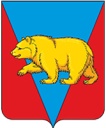 НИКОЛЬСКИЙ СЕЛЬСКИЙ СОВЕТ ДЕПУТАТОВ АБАНСКОГО РАЙОНА КРАСНОЯРСКОГО КРАЯРЕШЕНИЕ**05.2022                                      с. Никольск                                     № ПРОЕКТО прекращении полномочий избирательной комиссии муниципального образования Никольский сельсовет Абанского района Красноярского края    В соответствии с частью 14 статьи 9 Федерального закона от 14.03.2022 № 60-ФЗ «О внесении изменений в отдельные законодательные акты Российской Федерации» Никольский сельский Совет депутатов РЕШИЛ:Прекратить полномочия избирательной комиссии муниципального образования Никольский сельсовет Абанского района Красноярского края.Признать утратившим силу решения Никольского сельского Совета депутатов:   2.1. от 08.11.2017 № 19-48Р «О формировании избирательной комиссии  муниципального образования Никольский сельсовет Абанского района Красноярского края;            2.2. от 28.05.2019 № 41- 101Р «О назначении членов избирательной комиссии муниципального образования Никольский сельсовет Абанского района Красноярского края»;   2.3. от 18.06.2021 № 8-44Р «О внесении дополнений в решение Никольского сельского Совета депутатов от 08.11.2017 № 19-48Р «О формировании избирательной комиссии  муниципального образования Никольский сельсовет»Направить настоящее решение в избирательную комиссию Красноярского края.Опубликовать настоящее решение в периодическом печатном издании «Ведомости органов местного самоуправления Никольского сельсовета»Настоящее решение вступает в силу после его официального опубликования.Председатель Совета депутатовГлава сельсовета                                                                   С.Ф.Охотникова